Lernkarten zu Weg/Plätze/Randabschlüsse (Kap 7, ab S. 65 / Belagsarten ab S.78/Randabschlüsse ab S.89)3 Phasen-Prinzip AAZ:  1)  Ausfüllen  /  2)  Ausschneiden   /   3)  Zusammenkleben Ablegen in beschrifteten Umschlag. (Tipp: ……. wieder durcharbeiten als Prüfungsvorbereitung)Garantierter Lernerfolg: = selber machen.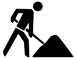 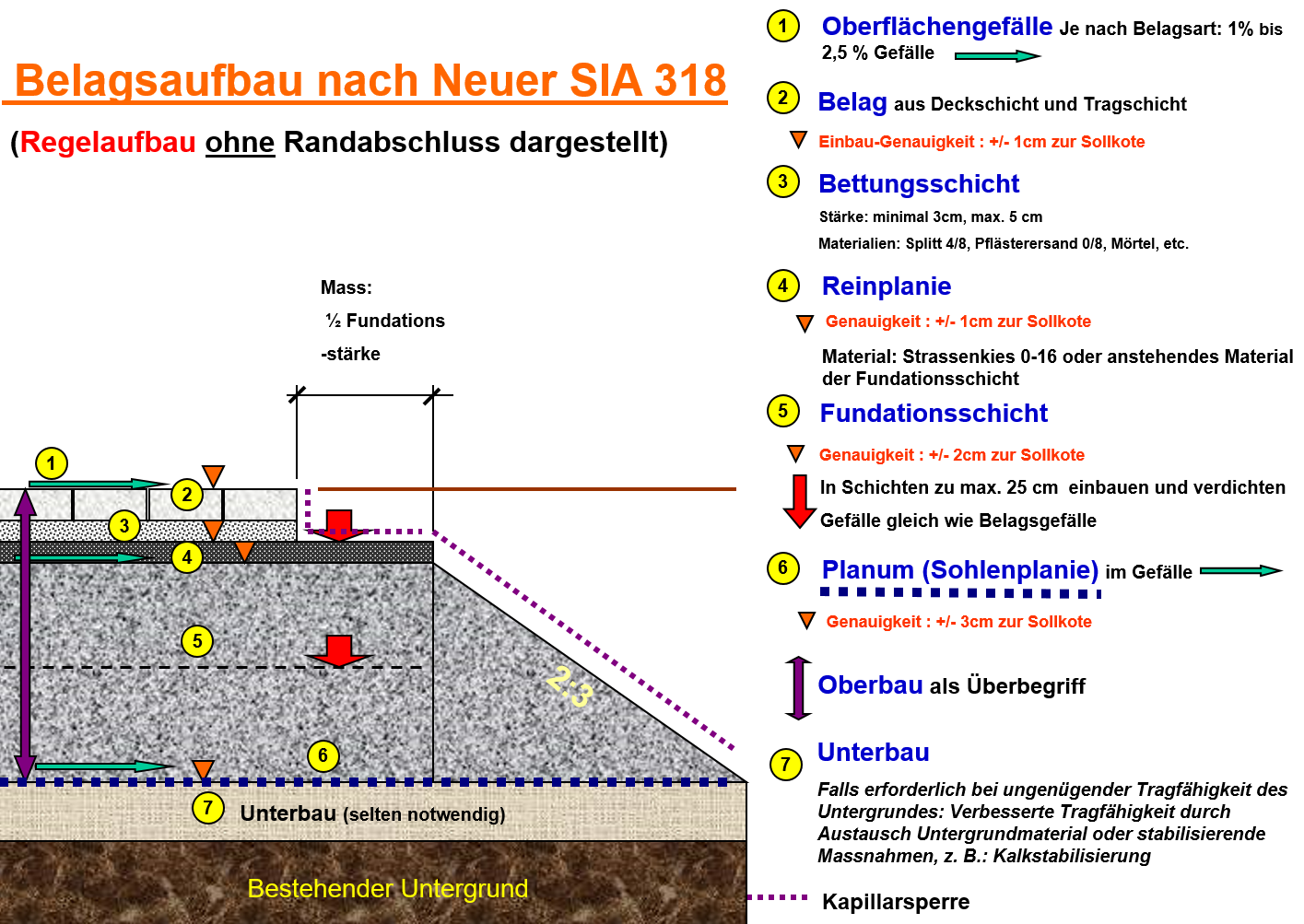 KarteKarteLösungWie gross ist die Richtbreite für einen Fussweg für 1 Person (1-spurig)? (S.65)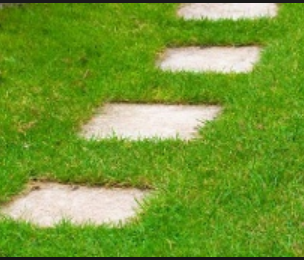 Wie gross ist die Richtbreite für einen Fussweg für 1 Person (1-spurig)? (S.65)…………………………………………………………………………………..…………………………………………………………………………………..…………………………………………………………………………………..…………………………………………………………………………………..…………………………………………………………………………………..…………………………………………………………………………………..Länge und Breite eines Standartparkplatzes für einen PW?.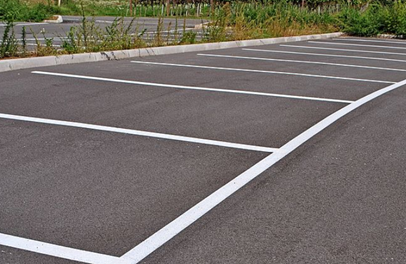 Länge und Breite eines Standartparkplatzes für einen PW?.…………………………………………………………………………………..…………………………………………………………………………………..…………………………………………………………………………………..…………………………………………………………………………………..Minimalgefälle für raue Belagsoberflächen wie Pflastersteine bruchroh? (S.66)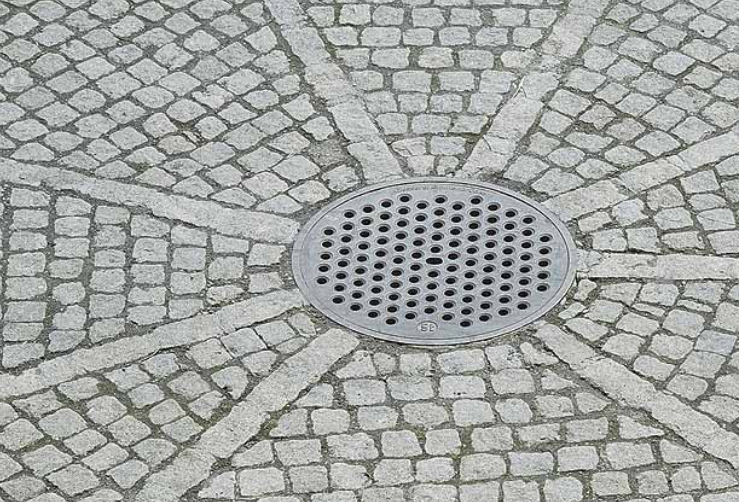 Minimalgefälle für raue Belagsoberflächen wie Pflastersteine bruchroh? (S.66)………………………………………………………………………………….………………………………………………………………………………….………………………………………………………………………………….………………………………………………………………………………….…………………………………………………………………………………..Wie gross ist die Mindestbreite für den Zugang zu einem Mehrfamilienhaus? (S.65)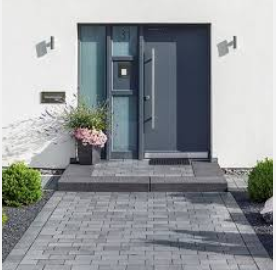 Wie gross ist die Mindestbreite für den Zugang zu einem Mehrfamilienhaus? (S.65)………………………………………………………………………………….………………………………………………………………………………….………………………………………………………………………………….………………………………………………………………………………….…………………………………………………………………………………..…………………………………………………………………………………..Wegaufbau. Benenne für 1) bis 4) die Schichtbezeichnung (KEINE Materialangabe(Ab S.73)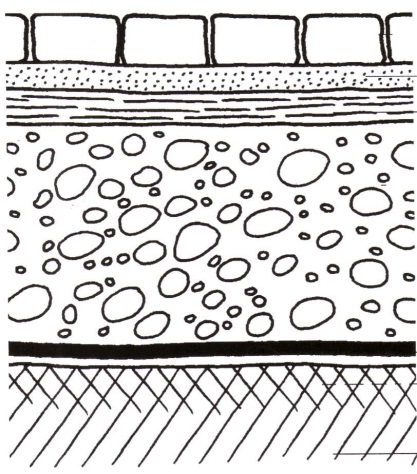 Wegaufbau. Benenne für 1) bis 4) die Schichtbezeichnung (KEINE Materialangabe(Ab S.73)…………………………………………………………………………………..…………………………………………………………………………………..…………………………………………………………………………………..…………………………………………………………………………………..…………………………………………………………………………………..…………………………………………………………………………………..………………………………………………………………………………….………………………………………………………………………………….………………………………………………………………………………….………………………………………………………………………………….…………………………………………………………………………………..…………………………………………………………………………………..………………………………………………………………………………….………………………………………………………………………………….………………………………………………………………………………….………………………………………………………………………………….…………………………………………………………………………………..…………………………………………………………………………………..Beschreibe zwei verschiedene Aufgaben der Fundationsschicht? (S. 74/ auch Arbeitsblätter)………………………………………………………………………………….………………………………………………………………………………….………………………………………………………………………………….………………………………………………………………………………….………………………………………………………………………………….…………………………………………………………………………………..………………………………………………………………………………….………………………………………………………………………………….………………………………………………………………………………….………………………………………………………………………………….………………………………………………………………………………….…………………………………………………………………………………..Nennen Sie zwei gebräuchliche Materialien für Fundationsschichten von Wegen und Plätzen?(immer vollständige Fachbezeichnung mit Korngrösse und mit allem  Pipapo)  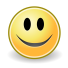 ………………………………………………………………………………….………………………………………………………………………………….………………………………………………………………………………….………………………………………………………………………………….…………………………………………………………………………………..…………………………………………………………………………………..………………………………………………………………………………….………………………………………………………………………………….………………………………………………………………………………….………………………………………………………………………………….…………………………………………………………………………………..…………………………………………………………………………………..Um welches Mass muss man die Fundationsschicht über den Weg- oder Platzrand hinaus einbauen? Wie nennt sich der Streifen mit Fachbegriff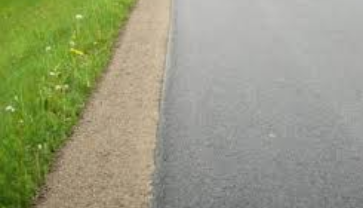 ………………………………………………………………………………….………………………………………………………………………………….………………………………………………………………………………….………………………………………………………………………………….……………………………………………………………………………………………………………………………………………………………………..………………………………………………………………………………….………………………………………………………………………………….………………………………………………………………………………….………………………………………………………………………………….……………………………………………………………………………………………………………………………………………………………………..Wie gross ist das mit Pfeil markierte Mass?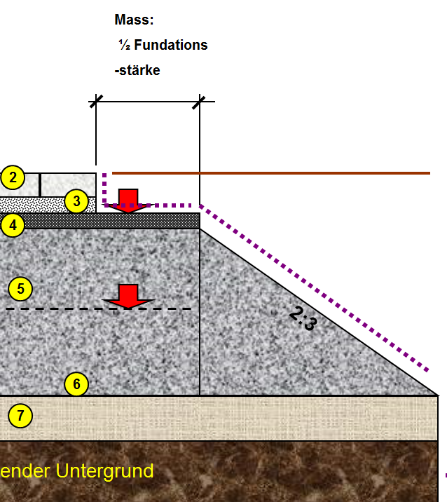 (Seite 11 hier)………………………………………………………………………………….………………………………………………………………………………….………………………………………………………………………………….………………………………………………………………………………….…………………………………………………………………………………..…………………………………………………………………………………..………………………………………………………………………………….………………………………………………………………………………….………………………………………………………………………………….………………………………………………………………………………….…………………………………………………………………………………..…………………………………………………………………………………..Ungebundene Beläge / Gebundene BelägeErkläre den Unterschied (S. 72)<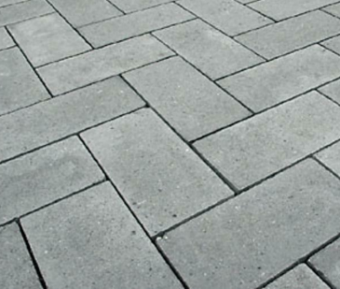 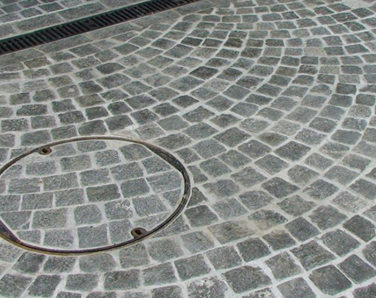 Bei mittlerer Tragfähigkeit des Untergrundes:Wie stark in cm muss die Fundationsschicht sein, bei:a) Nicht befahrene Fläche (z. B. Sitzplatz)b) leicht befahren (Privatstrasse, Garageneinfahrt)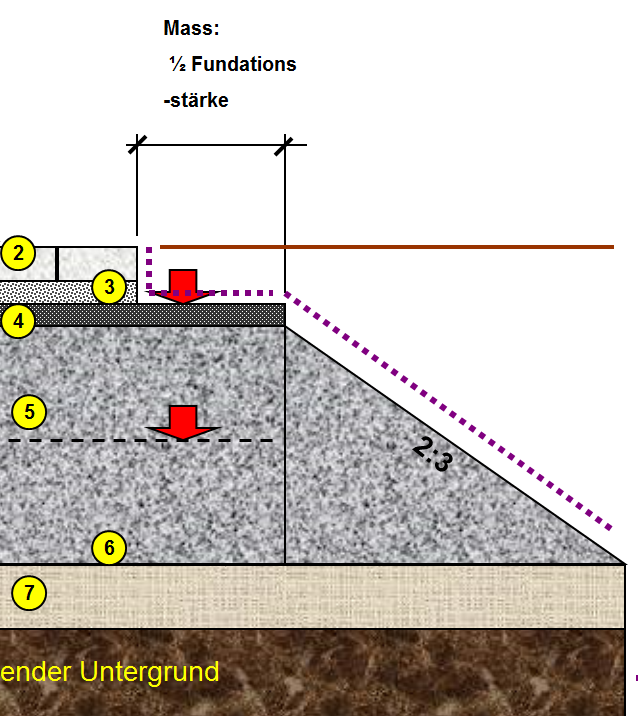 Bei mittlerer Tragfähigkeit des Untergrundes:Wie stark in cm muss die Fundationsschicht sein, bei:a) Nicht befahrene Fläche (z. B. Sitzplatz)b) leicht befahren (Privatstrasse, Garageneinfahrt)………………………………………………………………………………….………………………………………………………………………………….………………………………………………………………………………….………………………………………………………………………………….………………………………………………………………………………….…………………………………………………………………………………..Fundationsschicht: Wie stark darf die Schicht pro Arbeitsgang maximal eingebaut werden? Wie muss die Schicht verdichtet werden.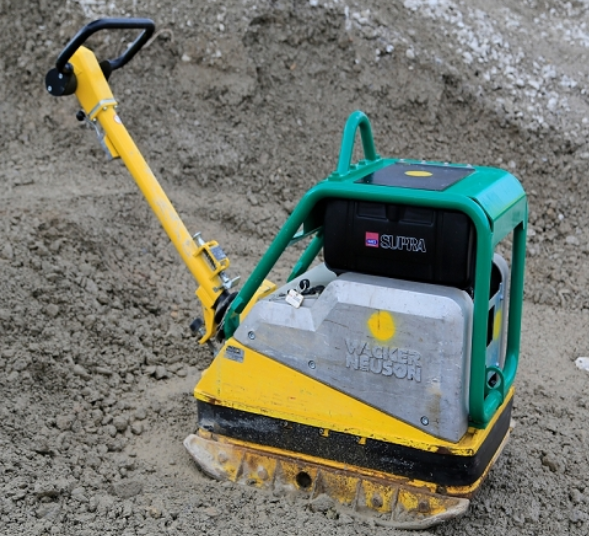 Fundationsschicht: Wie stark darf die Schicht pro Arbeitsgang maximal eingebaut werden? Wie muss die Schicht verdichtet werden.………………………………………………………………………………….………………………………………………………………………………….………………………………………………………………………………….………………………………………………………………………………….………………………………………………………………………………….…………………………………………………………………………………..Auf welche Einbaugenauigkeit ist die Sohlenplanie zu erstellen?Auf was ist achten, wenn diese Sohlenplanie erstellt wird? (S. Seite 11 hier)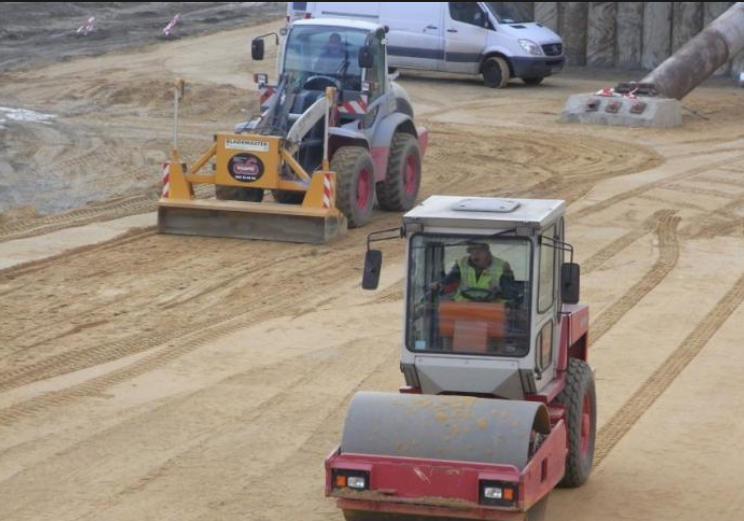 Auf welche Einbaugenauigkeit ist die Sohlenplanie zu erstellen?Auf was ist achten, wenn diese Sohlenplanie erstellt wird? (S. Seite 11 hier)………………………………………………………………………………….………………………………………………………………………………….………………………………………………………………………………….………………………………………………………………………………….………………………………………………………………………………….…………………………………………………………………………………..Auflockerungsfaktor (S.72)Geben Sie eine allgemeine Erklärung.Welcher Umrechnungsfaktor gilt von a) Von Festmass zu Ausmass lose bei Kiesgemischen?b) Von Losemass zu Ausmass fest bei Kiesgemischen?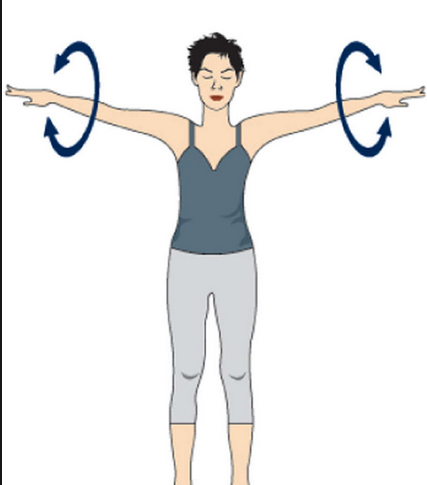 Minimalgefälle für glatte Belagsoberflächen wie:- Asphalt, gesägte Natursteinplatten? (S.66)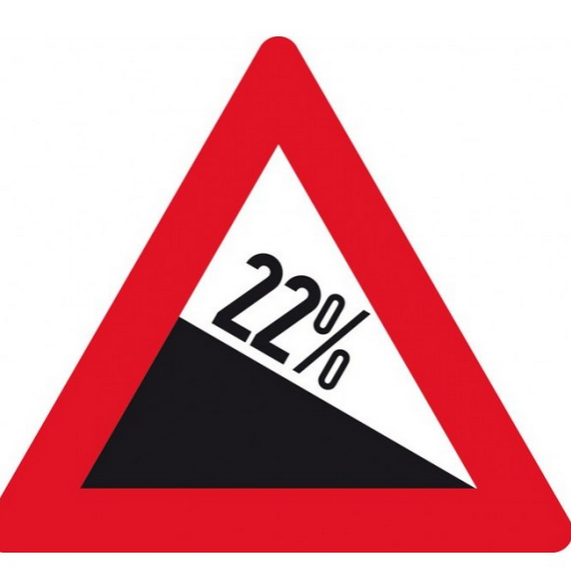 Minimalgefälle für glatte Belagsoberflächen wie:- Asphalt, gesägte Natursteinplatten? (S.66)………………………………………………………………………………….………………………………………………………………………………….………………………………………………………………………………….………………………………………………………………………………….…………………………………………………………………………………..Maximalgefälle für Chaussierungen? (S.66)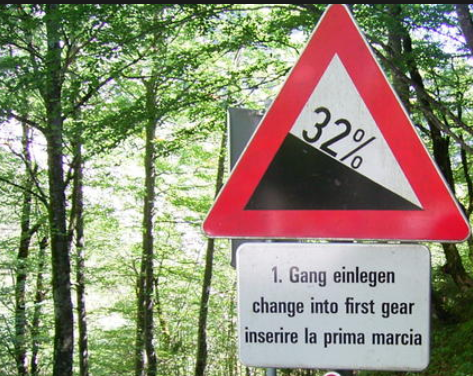 Maximalgefälle für Chaussierungen? (S.66)………………………………………………………………………………….………………………………………………………………………………….………………………………………………………………………………….…………………………………………………………………………………..…………………………………………………………………………………..…………………………………………………………………………………..Skizziere den AufbauFür eine Chaussierung (Fussweg)Angabe Schichtstärken und korrekte Materialbezeichnung.Skizziere den AufbauFür eine Chaussierung (Fussweg)Angabe Schichtstärken und korrekte Materialbezeichnung.Was ist die Frosttiefe?a) gebe eine allgemeine Erklärung.b) im Mitteland ist sie auf wie viele cm Tiefe definiert?Was ist die Frosttiefe?a) gebe eine allgemeine Erklärung.b) im Mitteland ist sie auf wie viele cm Tiefe definiert?………………………………………………………………………………….………………………………………………………………………………….………………………………………………………………………………….………………………………………………………………………………….…………………………………………………………………………………..Beton und Mörtel werden aus Zement, Zuschlagstoffen und Wasser hergestellt.Wann spricht man von einem Mörtel? (ab S.66)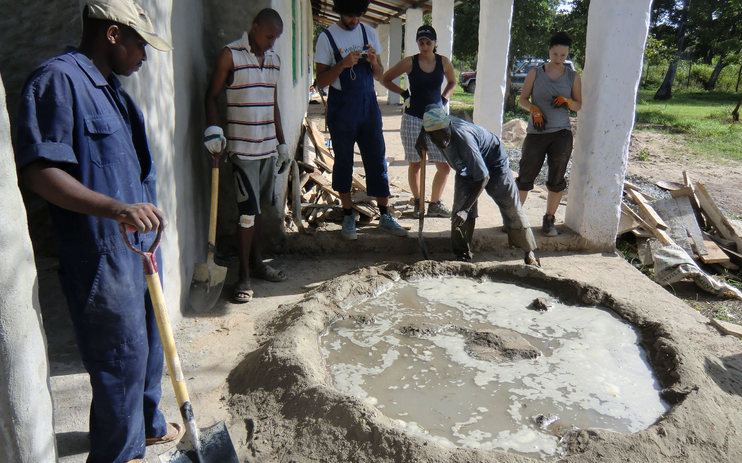 Beton und Mörtel werden aus Zement, Zuschlagstoffen und Wasser hergestellt.Wann spricht man von einem Mörtel? (ab S.66)………………………………………………………………………………….………………………………………………………………………………….………………………………………………………………………………….………………………………………………………………………………….…………………………………………………………………………………..…………………………………………………………………………………..Benenne zwei verschiedene Zusatzstoffe für Beton und beschreibe den Grund für die Zugabe des Zusatzstoffes.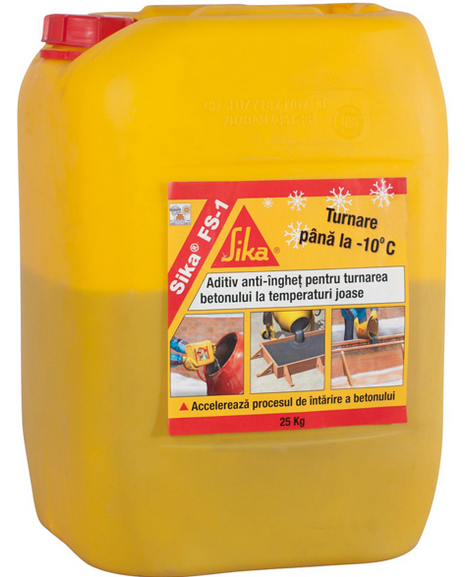 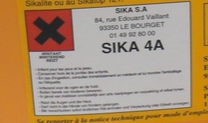 Benenne zwei verschiedene Zusatzstoffe für Beton und beschreibe den Grund für die Zugabe des Zusatzstoffes.………………………………………………………………………………….………………………………………………………………………………….………………………………………………………………………………….………………………………………………………………………………….…………………………………………………………………………………..…………………………………………………………………………………..Wie viele Liter Betonkies werden gebraucht um 1 m3 Beton herzustellen?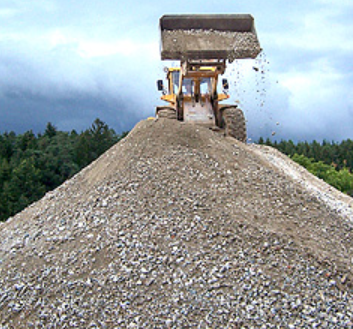 ………………………………………………………………………………….………………………………………………………………………………….………………………………………………………………………………….………………………………………………………………………………..…………………………………………………………………………………..…………………………………………………………………………………..Was bedeutet ein Wasserzementwert  WZ von 0,5?Benutze für die Antwort folgende Definition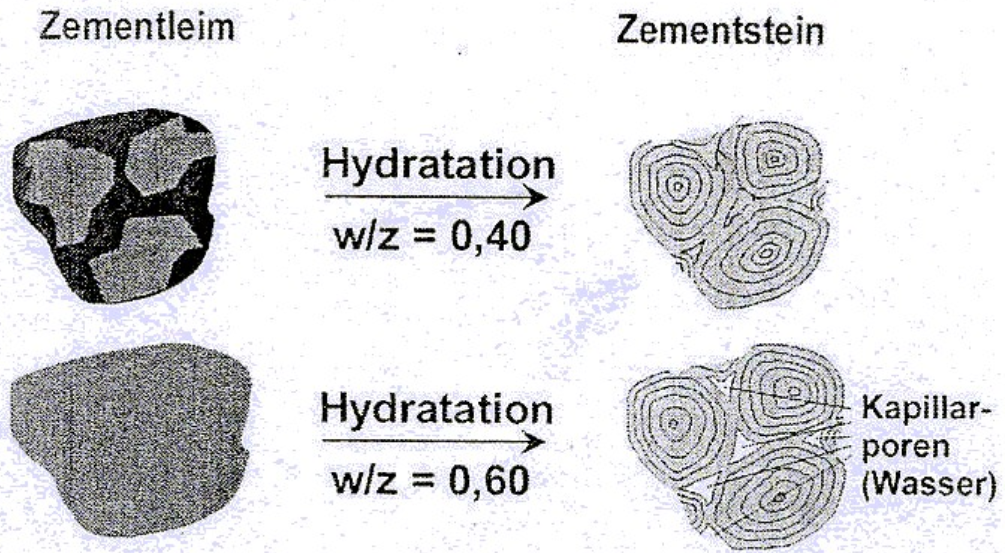 ………………………………………………………………………………….………………………………………………………………………………….………………………………………………………………………………….………………………………………………………………………………..…………………………………………………………………………………..Wie nennen sich die Oberbegriffe a) bis d) bei der Betonbezeichnung  ………………………………………………………………………………….………………………………………………………………………………….………………………………………………………………………………….………………………………………………………………………………..…………………………………………………………………………………..Beton selber herstellen (Berechnung)0,4 m3 Beton, 250-er, W/Z-Wert: 0.5a) Liter Betonkies?b) Kg Zement?c) Liter Wasser?………………………………………………………………………………….………………………………………………………………………………….………………………………………………………………………………….………………………………………………………………………………..…………………………………………………………………………………..Nennen Sie vier verschiedene sickerfähige Belagsarten (ab S. 78)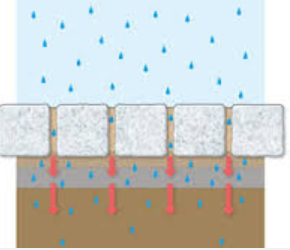 Nennen Sie vier verschiedene sickerfähige Belagsarten (ab S. 78)………………………………………………………………………………….………………………………………………………………………………….………………………………………………………………………………….………………………………………………………………………………….……………………………………………………………………………………………………………………………………………………………………..………………………………………………………………………………….………………………………………………………………………………….………………………………………………………………………………….………………………………………………………………………………….……………………………………………………………………………………………………………………………………………………………………..Gesteinsbezeichnung(gehört in Gruppe…..) (S.80)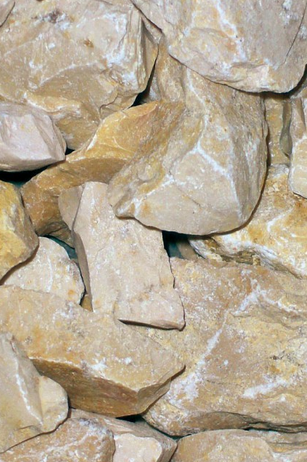 Gesteinsbezeichnung(gehört in Gruppe…..)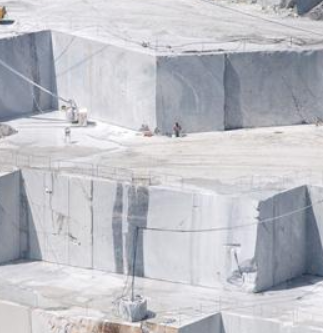 Beschreiben Sie 2 Gründe, wieso ein Randabschluss eingebaut werden soll/muss. (ab S. 89)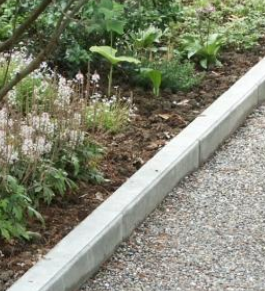 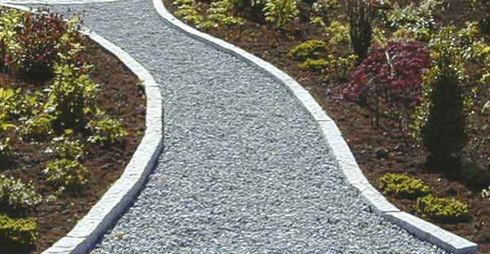 Beschreiben Sie 2 Gründe, wieso ein Randabschluss eingebaut werden soll/muss. (ab S. 89)………………………………………………………………………………….………………………………………………………………………………….………………………………………………………………………………….………………………………………………………………………………….………………………………………………………………………………….…………………………………………………………………………………..………………………………………………………………………………….………………………………………………………………………………….………………………………………………………………………………….………………………………………………………………………………….………………………………………………………………………………….…………………………………………………………………………………..Beschreiben Sie 2 weitere Gründe, wieso ein Randab-schluss eingebaut werden soll/muss.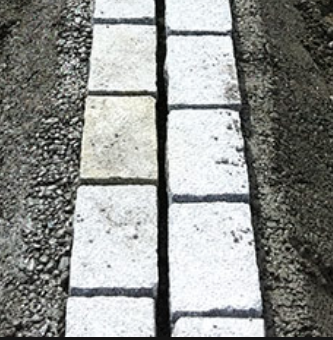 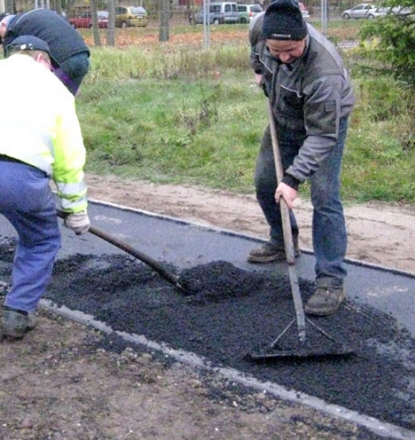 Beschreiben Sie 2 weitere Gründe, wieso ein Randab-schluss eingebaut werden soll/muss.………………………………………………………………………………….………………………………………………………………………………….………………………………………………………………………………….………………………………………………………………………………….………………………………………………………………………………….…………………………………………………………………………………..………………………………………………………………………………….………………………………………………………………………………….………………………………………………………………………………….………………………………………………………………………………….………………………………………………………………………………….…………………………………………………………………………………..Skizziere den Aufbau von Randstein und Wasserstein.Skizziere im Schnitt den Belagsanschluss links und rechts des Randabschlusses.Skizziere den Aufbau von Randstein und Wasserstein.Skizziere im Schnitt den Belagsanschluss links und rechts des Randabschlusses.………………………………………………………………………………….………………………………………………………………………………….………………………………………………………………………………….………………………………………………………………………………….…………………………………………………………………………………..………………………………………………………………………………….………………………………………………………………………………….………………………………………………………………………………….………………………………………………………………………………….…………………………………………………………………………………..In der obigen Skizze ist ein Wasserstein dargestellt.Was für Steintypen könne ich nehmen. Genaue Bezeichnung mit einer Angabe der Gesteinsart.(S. 90)In der obigen Skizze ist ein Wasserstein dargestellt.Was für Steintypen könne ich nehmen. Genaue Bezeichnung mit einer Angabe der Gesteinsart.(S. 90)………………………………………………………………………………….………………………………………………………………………………….………………………………………………………………………………….…………………………………………………………………………………..…………………………………………………………………………………..…………………………………………………………………………………..………………………………………………………………………………….………………………………………………………………………………….………………………………………………………………………………….…………………………………………………………………………………..…………………………………………………………………………………..…………………………………………………………………………………..Skizziere den AufbauFür eine Chaussierung (S.85)(Fussweg)Angabe Schichtstärken und korrekte Materialbezeichnung.Skizziere den AufbauFür eine Chaussierung (S.85)(Fussweg)Angabe Schichtstärken und korrekte Materialbezeichnung.Was ist hier abgebildet? (S.92)a)Fachbegriffb) Grund für den Einbau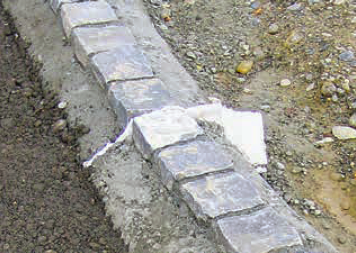 Was ist hier abgebildet? (S.92)a)Fachbegriffb) Grund für den Einbau………………………………………………………………………………….………………………………………………………………………………….………………………………………………………………………………….………………………………………………………………………………….…………………………………………………………………………………..………………………………………………………………………………….………………………………………………………………………………….………………………………………………………………………………….………………………………………………………………………………….…………………………………………………………………………………..a) Fachbezeichnung? (S.91)b) in welchen Fällen kann diese Randbefestigungart gewählt werden c) wann geht es sicher nicht?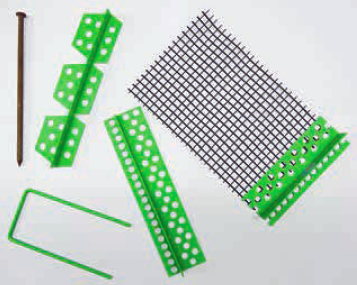 a) Fachbezeichnung? (S.91)b) in welchen Fällen kann diese Randbefestigungart gewählt werden c) wann geht es sicher nicht?………………………………………………………………………………….………………………………………………………………………………….………………………………………………………………………………….………………………………………………………………………………….…………………………………………………………………………………..…………………………………………………………………………………..………………………………………………………………………………….………………………………………………………………………………….………………………………………………………………………………….………………………………………………………………………………….…………………………………………………………………………………..…………………………………………………………………………………..Wie nennt sich der schräg gestellte Stein korrekt?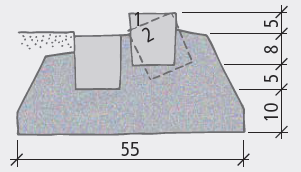 Wie nennt sich der schräg gestellte Stein korrekt?………………………………………………………………………………….………………………………………………………………………………….………………………………………………………………………………….………………………………………………………………………………….…………………………………………………………………………………..…………………………………………………………………………………..………………………………………………………………………………….………………………………………………………………………………….………………………………………………………………………………….………………………………………………………………………………….…………………………………………………………………………………..…………………………………………………………………………………..2 x Betonprodukt für Belägea) Fachbegriff (links)b) Fachbegriff (rechts)c) Welche Stärke brauchen die Steine für befahrbare Flächen mind. ? (S. 78)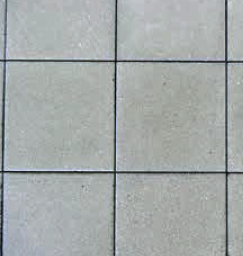 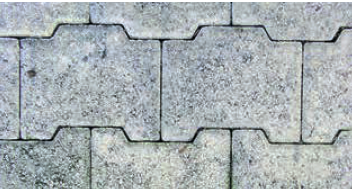 2 x Betonprodukt für Belägea) Fachbegriff (links)b) Fachbegriff (rechts)c) Welche Stärke brauchen die Steine für befahrbare Flächen mind. ? (S. 78)………………………………………………………………………………….………………………………………………………………………………….………………………………………………………………………………….………………………………………………………………………………..…………………………………………………………………………………..…………………………………………………………………………………..………………………………………………………………………………….………………………………………………………………………………….………………………………………………………………………………….………………………………………………………………………………..…………………………………………………………………………………..…………………………………………………………………………………..2 x Betonprodukt für Beläge (S. 79)a) Fachbegriff (links)b) Fachbegriff (rechts)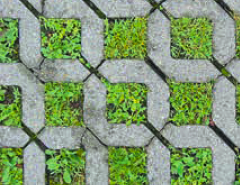 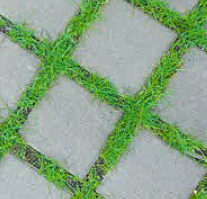 2 x Betonprodukt für Beläge (S. 79)a) Fachbegriff (links)b) Fachbegriff (rechts)………………………………………………………………………………….………………………………………………………………………………….………………………………………………………………………………….………………………………………………………………………………..…………………………………………………………………………………..………………………………………………………………………………….………………………………………………………………………………….………………………………………………………………………………….………………………………………………………………………………..…………………………………………………………………………………..Was sind Ausblühungen in BelägenKurzbeschreibung. Was sind Ausblühungen in BelägenKurzbeschreibung. ………………………………………………………………………………….………………………………………………………………………………….………………………………………………………………………………….………………………………………………………………………………..…………………………………………………………………………………..………………………………………………………………………………….………………………………………………………………………………….………………………………………………………………………………….………………………………………………………………………………..…………………………………………………………………………………..a) Gesteinsart? b) Fachbezeichnung für die Platte? (S. 83)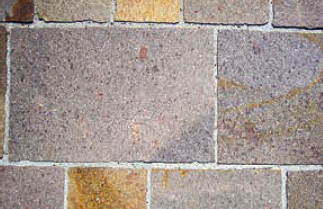 a) Gesteinsart? b) Fachbezeichnung für die Platte? (S. 83)………………………………………………………………………………….………………………………………………………………………………….………………………………………………………………………………….………………………………………………………………………………..…………………………………………………………………………………..………………………………………………………………………………….………………………………………………………………………………….………………………………………………………………………………….………………………………………………………………………………..…………………………………………………………………………………..a) Fachbezeichnung 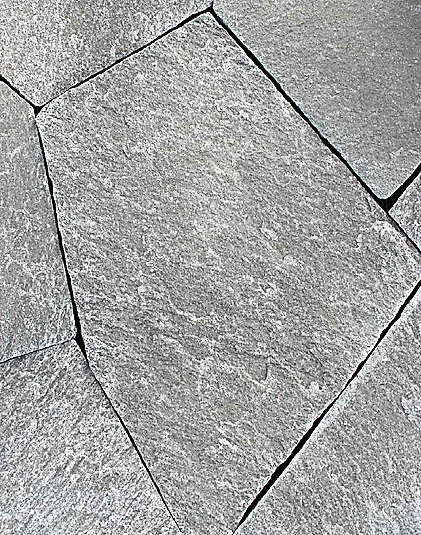 b) Fachbezeichnung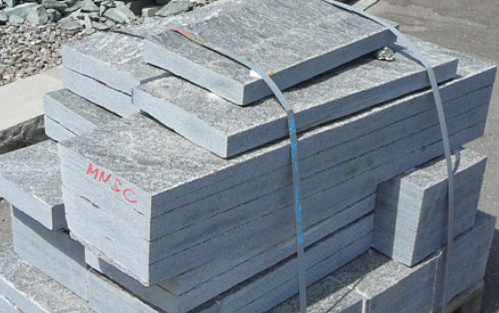 ………………………………………………………………………………….………………………………………………………………………………….………………………………………………………………………………….………………………………………………………………………………….…………………………………………………………………………………..…………………………………………………………………………………..………………………………………………………………………………….………………………………………………………………………………….………………………………………………………………………………….………………………………………………………………………………….…………………………………………………………………………………..…………………………………………………………………………………..a) Fachbezeichnung aus welchen Gestein?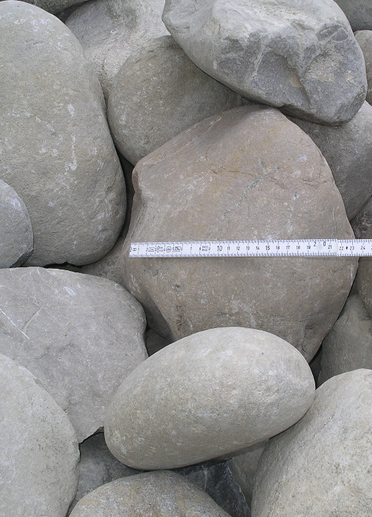 b) Fachbezeichnung aus welchen Gestein?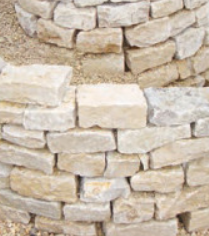 ………………………………………………………………………………….………………………………………………………………………………….………………………………………………………………………………….………………………………………………………………………………….…………………………………………………………………………………..…………………………………………………………………………………..………………………………………………………………………………….………………………………………………………………………………….………………………………………………………………………………….………………………………………………………………………………….…………………………………………………………………………………..…………………………………………………………………………………..Pflästerungsart Fachbezeichnung (S.)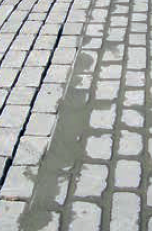 Pflästerungsart Fachbezeichnung (S.)Saibro S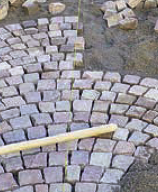 ………………………………………………………………………………….………………………………………………………………………………….………………………………………………………………………………….………………………………………………………………………………….…………………………………………………………………………………..…………………………………………………………………………………..………………………………………………………………………………….………………………………………………………………………………….………………………………………………………………………………….………………………………………………………………………………….…………………………………………………………………………………..…………………………………………………………………………………..Saibro Festkies. Was ist das? 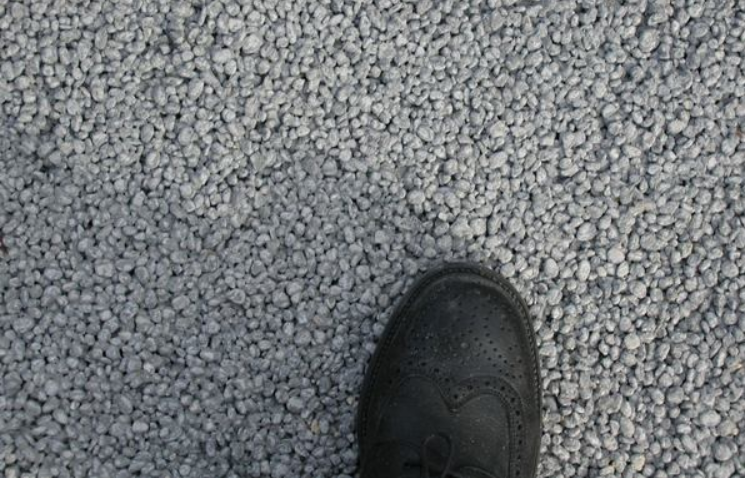 Saibro Festkies. Was ist das? ………………………………………………………………………………….………………………………………………………………………………….………………………………………………………………………………….………………………………………………………………………………….…………………………………………………………………………………..…………………………………………………………………………………..………………………………………………………………………………….………………………………………………………………………………….………………………………………………………………………………….………………………………………………………………………………….…………………………………………………………………………………..…………………………………………………………………………………..